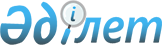 О внесении изменений и дополнений в некоторые решения Правительства Республики Казахстан
					
			Утративший силу
			
			
		
					Постановление Правительства Республики Казахстан от 14 марта 1997 г. N 324. Утратило силу - постановлением Правительства РК от 9 февраля 2005 г. N 124 (P050124)



      Правительство Республики Казахстан ПОСТАНОВЛЯЕТ: 



      Внести в некоторые решения Правительства Республики Казахстан следующие изменения и дополнения: 



      1. В приложении к постановлению Правительства Республики Казахстан от 13 декабря 1996 г. N 1533 
 P961533_ 
 "О развернутом Плане мероприятий Правительства Республики Казахстан по углублению реформ на 1997 год": 



      в разделе VII "Законодательное обеспечение реформ", порядковый номер 112, в строках "О недрах и недропользовании и о нефти (в связи с внесением изменений и дополнений в Закон Республики Казахстан "Об иностранных инвестициях")", в графе 4, слова "январь 1997 г." заменить словами "июнь 1997 г." 



      2. В Плане законопроектных работ Правительства Республики Казахстан на 1997 год, утвержденном постановлением Правительства Республики Казахстан от 7 января 1997 г. N 14  
 P970014_ 
  "О Плане законопроектных работ Правительства Республики Казахстан на 1997 год":



     строки, порядковые номера 10 и 12, исключить;



     дополнить строками, порядковый номер 47а, следующего содержания:


     "47а О внесении изменений


          и дополнений в Указы    Минэкономторг  май  июнь  июль


          Президента Республики   Минфин,


          Казахстан, имеющие      Минюст


          силу Закона, "О недрах  --------------


          и недропользовании" и   Отдел реформ


          "О нефти" (в связи с    предприятий


          внесением изменений и


          дополнений в Закон


          Республики Казахстан


          "Об иностранных


          инвестициях")


     Первый заместитель



      Премьер-Министра



    Республики Казахстан

					© 2012. РГП на ПХВ «Институт законодательства и правовой информации Республики Казахстан» Министерства юстиции Республики Казахстан
				